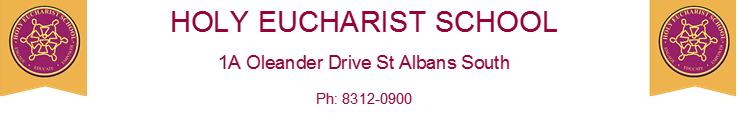                         www.hestalbanssth.catholic.edu.au         Visual Arts Term 2PrepPlease feel free to email me to ask any questions relating to your art Mrs Hickey’s email is:shobha.hickey@hestalbanssth.catholic.edu.au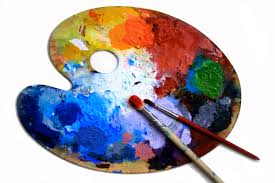             Week 2We will be learning about how to use line is an artwork. 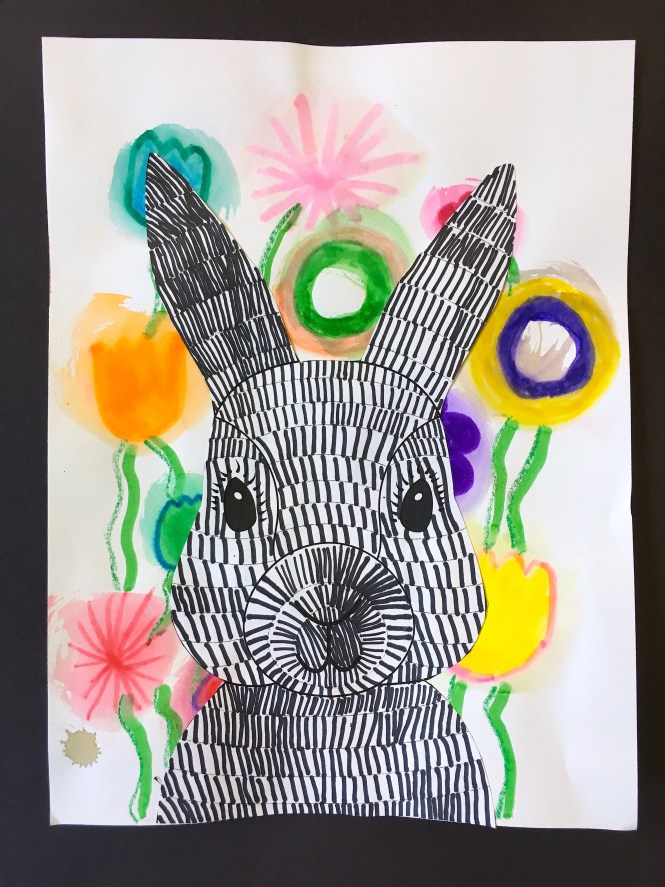 STEP 1 – LOOK AT THE LINES OR MARKS ON THE CUTE BUNNYSTEP 2 - TRACE OR DRAW A BUNNY AND PUT MARKS ON HIS BODY WITH THESE LINES. VERTICAL IIIIIIIIIII         HORIZONTAL     _____      DIAGONAL ///////////// ))))))))))((((((((((( CURVY      OOOOOOOO CIRCLES   00000000  OVALSSTEP 3 – DECORATE AROUND (BACKGROUND) THE BUNNY WITH FLOWERS, GRASS OR EVEN EASTER EGGS.https://www.youtube.com/watch?v=JL4ULWg7Wb0How to draw a rabbit with the letter R           HAVE FUN